INCLUIR SOLICITAÇÃO DE DOCUMENTOS/DADOS NO TEAMAUDITA seguir serão apresentadas as instruções para incluir solicitação de documentos/dados no TeamAuditINCLUIR SOLICITAÇÃO DE DOCUMENTOSAcessar auditoria no TeamAuditClicar na aba lateral Execução (caso não consiga na aba Execução, clicar na aba lateral Revisão)Clicar no Teste Etapas e Papéis de Trabalho da AuditoriaClicar no Passo Solicitações de Documentos/DadosClicar na aba 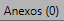 Clicar em 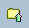 Clicar em Novo Registro 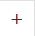 Em  escolher o arquivo da solicitação de documentos para upload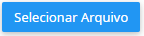 Salvar 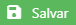 